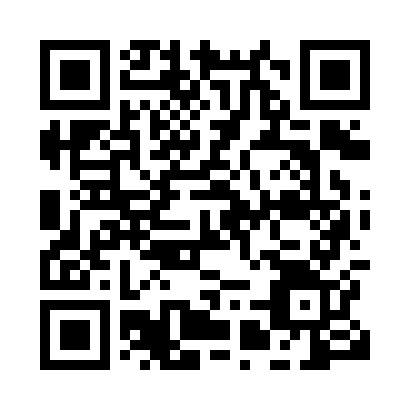 Prayer times for Bakoula, CongoWed 1 May 2024 - Fri 31 May 2024High Latitude Method: NonePrayer Calculation Method: Muslim World LeagueAsar Calculation Method: ShafiPrayer times provided by https://www.salahtimes.comDateDayFajrSunriseDhuhrAsrMaghribIsha1Wed4:445:5511:543:155:537:002Thu4:435:5511:543:155:537:003Fri4:435:5511:543:155:537:004Sat4:435:5511:543:155:527:005Sun4:435:5511:533:155:527:006Mon4:435:5511:533:165:527:007Tue4:435:5511:533:165:527:008Wed4:435:5511:533:165:527:009Thu4:435:5511:533:165:527:0010Fri4:435:5511:533:165:527:0011Sat4:435:5511:533:165:517:0012Sun4:435:5511:533:165:517:0013Mon4:425:5511:533:165:517:0014Tue4:425:5511:533:165:517:0015Wed4:425:5511:533:165:517:0016Thu4:425:5511:533:165:517:0017Fri4:425:5511:533:165:517:0018Sat4:425:5511:533:165:517:0019Sun4:425:5511:533:165:517:0020Mon4:425:5611:533:165:517:0021Tue4:425:5611:533:175:517:0022Wed4:435:5611:543:175:517:0023Thu4:435:5611:543:175:517:0024Fri4:435:5611:543:175:517:0025Sat4:435:5611:543:175:517:0126Sun4:435:5611:543:175:517:0127Mon4:435:5711:543:175:517:0128Tue4:435:5711:543:175:517:0129Wed4:435:5711:543:185:527:0130Thu4:435:5711:543:185:527:0131Fri4:435:5711:553:185:527:02